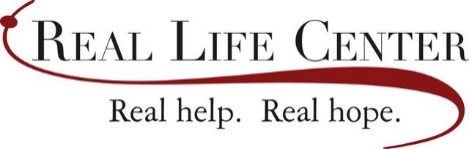 VOLUNTEER AGREEMENT and RELEASE OF LIABILITYVOLUNTEER WAIVER & RELEASE FORMThe Real Life Center is committed to conducting its programs, services, and activities in a safe manner and holds the safety of the Real Life Center volunteers in high regard. However, volunteers and parents/guardians of minor volunteers must recognize that there is an inherent risk of injury when choosing to volunteer in performing and/or otherwise assisting the Real Life Center with its services (“Volunteer Activities”).  You are solely responsible for determining if you or your minor child/ward are physically fit and/or adequately skilled to perform the Volunteer Activities.  It is always advisable, especially if the participant is pregnant, disabled in any way or has recently suffered an illness, injury or impairment, to consult a physician before performing any Volunteer Activities that involve physical activity.WARNING OF RISKThe Volunteer Activities often challenge and engage the physical, mental and/or emotional resources of each volunteer. Despite careful and proper preparation, instruction, medical advice, conditioning and equipment, there is still a risk of serious injury when acting as a volunteer for the Real Life Center. All hazards and dangers cannot be foreseen.  Certain risks, dangers and injuries may exist due to slips and falls, poor skill level or conditioning, carelessness, horseplay, premises defects, inadequate or defective equipment, inadequate supervision, instruction and other risks inherent to the Volunteer Activities.  In this regard, it is impossible for the Real Life Center to guarantee absolute safety.EMERGENCY HEALTHCARE AUTHORIZATIONIn the event of your injury or illness, whether real or suspected, during your volunteer service with RLC, you authorize and give permission to take you or arrange for emergency transportation to a doctor or hospital for medical diagnosis or treatment, including but not limited to emergency surgery or medication, and you assume the responsibility of all related fees and expenses arising there from. PHOTOGRAPHIC RELEASEAs the volunteer, I grant and convey unto the Real Life Center all right, title, and interest in any and all photographic images and video or audio recordings made by the Real Life Center during the work with the Real Life Center.WAIVER AND RELEASE OF ALL CLAIMS AND ASSUMPTION OF RISKPlease read this form carefully and be aware that in acting as a Real Life Center Volunteer, you will be expressly assuming the risk and legal liability and waiving and releasing all claims for injuries, damages or loss which you or your minor child/ward might sustain as a result of volunteering in any and all Volunteer Activities and/or Real Life Center Services (including transportation services and vehicle operations, when provided).I recognize and acknowledge that there are certain risks of physical injury to volunteers providing and/or engaging in Volunteer Activities and/or Real Life Center or Services, and I voluntarily agree to assume the full risk of any and all injuries, death, damages, or loss, regardless of severity, that my minor child/ward or I may sustain as a result of said Volunteer Activities and/or Real Life Center Services.  I further agree to waive and relinquish all claims I or my minor child/ward may have (or accrue to me or my child/ward) as a result of the Volunteer Activities, and/or Real Life Center Services, against the Real Life Center, or any of its affiliated organizations, or any of their respective officials, officers, employees, agents, and/or other volunteers, collectively or individually.I have read and fully understand the above important information, warning of risk, assumption of risk and waiver and release of all claims. Volunteer Name:  Volunteer Email: Volunteer’s Signature:Date: Address:                               City:State:Zip Code:  Ph #: Cell Ph #:Emergency Contact:    Ph #:  Medical Conditions (if any):	Would you like updates/news about the Real Life Center? If volunteer is not at least 18 years or older (a minor), this Release and Waiver of Liability must also be signed by a parent or guardian. VOLUNTEER ACTIVITIES WILL BE DENIED if the signature of adult participant or parent/guardian and date are not on this waiver. Name of Parent/Guardian:_______________________________________________ Date:______________________  Signature ofParent/Guardian:______________________________________________ Please email completed form to sthomas@reallifecenter.org or mail to: The Real Life Center 975 Highway 74 North, Tyrone, GA  30290   or Drop off at Dogwood Church 975 Hwy 74N  Tyrone, GA 30290